         В связи с принятием Федерального закона от 01.05.2019 г. № 87-ФЗ "О внесении изменений в Федеральный закон "Об общих принципах организации местного самоуправления в Российской Федерации" в целях приведения Устава муниципального образования «Ленский район» Республики Саха (Якутия) в соответствие с действующим законодательством, Совет депутатов муниципального образования «Ленский район»                                              Р Е Ш И Л:Внести следующие изменения в устав муниципального образования:Подпункт 4.1 части первой статьи 6 признать утратившим силу.Пункт 4 части 2 статьи 26 изложить следующей редакции:	        «4) преобразования муниципального образования, осуществляемого в соответствии  с частями 3, 3.1-1, 3.2, 3.3, 4-6.2, 7-7.2 статьи 13 Федерального закона от 06.10.2003 № 131-ФЗ «Об общих принципах организации местного самоуправления в Российской Федерации», а также в случае упразднения муниципального образования;».Пункт 11 статьи 31 изложить в следующей редакции:        «11) преобразования муниципального образования, осуществляемого в соответствии с  частями 3, 3.1-1, 3.2, 3.3, 4-6.2, 7-7.2  статьи 13 Федерального закона «Об общих принципах организации местного самоуправления в Российской Федерации», а также в случае упразднения муниципального образования;». 2. Настоящий муниципальный правовой акт подлежит государственной регистрации в Управлении Министерства юстиции Российской Федерации по Республике Саха (Якутия) в порядке, установленном Федеральным законом от 21.07.2005 № 97-ФЗ «О государственной регистрации уставов муниципальных образований».3. Настоящий муниципальный правовой акт подлежит официальному опубликованию (обнародованию) и вступает в силу после официального опубликования (обнародования) после его государственной регистрации.И.о. главы	  А.В. Черепанов  МУНИЦИПАЛЬНОЕ ОБРАЗОВАНИЕ«ЛЕНСКИЙ РАЙОН»РЕСПУБЛИКИ САХА (ЯКУТИЯ)РАЙОННЫЙ СОВЕТДЕПУТАТОВ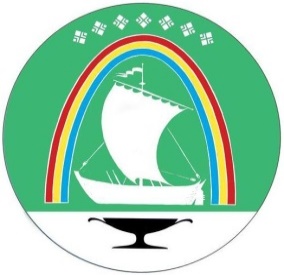 САХА ӨРӨСYYБYЛYКЭТИН«ЛЕНСКЭЙ ОРОЙУОН»МУНИЦИПАЛЬНАЙ ТЭРИЛЛИИТЭОРОЙУОН ДЕПУТАТТАРЫН СЭБИЭТЭ            РЕШЕНИЕ             СЕССИИ            РЕШЕНИЕ             СЕССИИ             СЕССИЯ              БЫҺААРЫЫ             СЕССИЯ              БЫҺААРЫЫ               г. Ленск               г. Ленск           Ленскэй к           Ленскэй к     от 21 ноября 2019 г.                                                      № 3-11     от 21 ноября 2019 г.                                                      № 3-11     от 21 ноября 2019 г.                                                      № 3-11     от 21 ноября 2019 г.                                                      № 3-11           О внесении изменений в Устав       муниципального образования «Ленский район»                                              Республики Саха (Якутия)Председатель                                     Н.К. Сидоркина